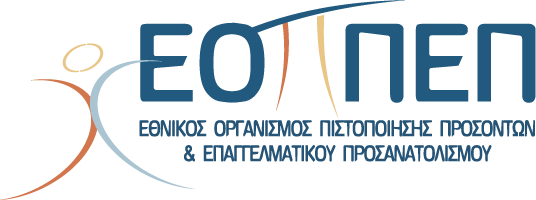               Λεωφόρος Εθνικής Αντιστάσεως 41, 142 34 Νέα Ιωνία                                  www.eoppep.grΕξετάσεις Πιστοποίησης των Αποφοίτων του Μεταλυκειακού Έτους – Τάξη Μαθητείας των Επαγγελματικών Λυκείων (ΕΠΑ.Λ.)1ης Περιόδου 2019Οδηγίες προς Υποψηφίους/εςΑ. ΓΙΑ ΤΙΣ ΕΞΕΤΑΣΕΙΣ ΤΟΥ ΘΕΩΡΗΤΙΚΟΥ ΜΕΡΟΥΣΏρα προσέλευσης στο Εξεταστικό Κέντρο στις 10:30. Ώρα έναρξης Εξετάσεων 11:00.Διάρκεια Εξέτασης Θεωρητικού Μέρους,  μια (1) ώρα.Να έχετε μαζί σας: το Δελτίο Αστυνομικής Ταυτότητας ή τη Στρατιωτική σας Ταυτότητα ή το ισχύον Διαβατήριό σας.  [Με βάση τα έγγραφα αυτά πραγματοποιείται η διαδικασία ελέγχου ταυτοπροσωπίας και η  συμπλήρωση των προσωπικών στοιχείων σας στο Ειδικό Έντυπο Απαντήσεων Θεωρητικού Μέρους]. ΠΡΟΣΟΧΗ: 1) Σε περίπτωση που δεν διαθέτετε ένα από τα παραπάνω έγγραφα δεν θα σας επιτραπεί η συμμετοχή σας στις εξετάσεις.  2) Τα κινητά απενεργοποιούνται και παραδίδονται στους/στις Επιτηρητές/τριες ή στους/στις Εξεταστές/τριες, κατά την είσοδο στην αίθουσα και παραλαμβάνονται κατά την αποχώρηση. 3) Τα προσωπικά αντικείμενα που δεν είναι απαραίτητα κατά την εξέταση συγκεντρώνονται σε χώρο ορατό απ’ όλους. 4) Επιτρέπεται η χρήση ΜΟΝΟ μπλε στυλό διαρκείας, ενώ απαγορεύεται η χρήση διορθωτικού. [Διορθώσεις ή αποξέσεις που έγιναν από τον/την υποψήφιο/α στα έντυπα απαντήσεων ισχύουν, μόνον εφόσον, υπογράφονται από τους/τις Επιτηρητές/τριες του Εξεταστικού Κέντρου με σχετική σημείωση].5) Ολοκληρώνοντας την εξέτασή σας και πριν βγείτε από την αίθουσα, παραδίδετε το Έντυπο των Απαντήσεων στους Επιτηρητές/τριες, οι οποίοι ενώπιον σας καλύπτουν τα ατομικά σας στοιχεία με αδιαφανές αυτοκόλλητο και υπογράφουν την παραλαβή του στην προβλεπόμενη στο έντυπο θέση. 6) Δεν επιτρέπεται η αποχώρησή σας από την αίθουσα των εξετάσεων πριν από την πάροδο μισής τουλάχιστον ώρας (30 λεπτά) από την έναρξη του χρόνου των εξετάσεων. Β. ΓΙΑ ΤΙΣ ΕΞΕΤΑΣΕΙΣ ΤΟΥ ΠΡΑΚΤΙΚΟΥ ΜΕΡΟΥΣΗ εξέταση του Πρακτικού Μέρους διενεργείται μετά τη λήξη των Εξετάσεων του Θεωρητικού Μέρους, σύμφωνα με το πρόγραμμα και η κατανομή σε ομάδες γίνεται με βάση το διαθέσιμο εργαστηριακό χώρο και εξοπλισμό.Ώρα έναρξης εξετάσεων Πρακτικού Μέρους: 13:00  Διάρκεια Εξέτασης Πρακτικού Μέρους δύο (2) ώρες περίπου, ανά ομάδα εξεταζομένων. Η ώρα λήξης του Πρακτικού Μέρους συνολικά διαμορφώνεται ανάλογα με τον αριθμό των εξεταζομένων ανά ειδικότητα.ΠΡΟΣΟΧΗ:1) Το ακριβές πρόγραμμα των εξετάσεων Πρακτικού Μέρους θα σας γνωστοποιείται κατά την προσέλευσή σας στα Εξεταστικά Κέντρα. 2) Τα ατομικά σας στοιχεία συμπληρώνονται με προσοχή στο Ειδικό Έντυπο Απαντήσεων Πρακτικού Μέρους και αντιπαραβάλλονται με εκείνα του Δελτίου Αστυνομικής Ταυτότητας, ή Στρατιωτικής Ταυτότητας ή του Διαβατηρίου σε ισχύ. 3) Κατά την εξέταση του Πρακτικού Μέρους καλείστε να εκτελέσετε τις ασκήσεις του Φύλλου Θεμάτων του Πρακτικού Μέρους των Εξετάσεων, ακολουθώντας τις προκαθορισμένες οδηγίες, σύμφωνα με τις υποδείξεις των Εξεταστών/τριών.ΤΕΛΟΣ:Κατά τη διάρκεια του Θεωρητικού και του Πρακτικού Μέρους των Εξετάσεων Πιστοποίησης, έχετε υποχρέωση τήρησης των υποδείξεων και των συστάσεων του Υπεύθυνου του Εξεταστικού Κέντρου και των Επιτηρητών/τριών.Η παρεμπόδιση με οποιονδήποτε τρόπο της ομαλής διεξαγωγής των εξετάσεων είναι πειθαρχικό παράπτωμα και οδηγεί σε αποκλεισμό από την εξέταση του Θεωρητικού Μέρους ή του Πρακτικού Μέρους των Εξετάσεων, ύστερα από αιτιολογημένη απόφαση του/της Υπευθύνου/ης Εξεταστικού Κέντρου. Πειθαρχικά παραπτώματα αποτελούν ενδεικτικά τα παρακάτω:Η κατοχή σημειώσεων ή η αντιγραφήΗ χρήση κινητού τηλεφώνου ή άλλων ηλεκτρονικών μέσωνΗ χρήση άλλου χρώματος στυλό εκτός του προβλεπόμενου μπλε, Η αναγραφή του ονοματεπώνυμου ή οποιουδήποτε άλλου στοιχείου μαρτυρεί την ταυτότητα του εξεταζόμενου εκτός του προβλεπόμενου χώρου στο Έντυπο Απαντήσεων, καθώς και Η αναγραφή οποιουδήποτε κειμένου ή σχολίου ή σχεδίου δεν αφορά στα υπό εξέταση θέματα. ΚΑΛΗ    ΕΠΙΤΥΧΙΑ